のぼり旗・応援団体パネル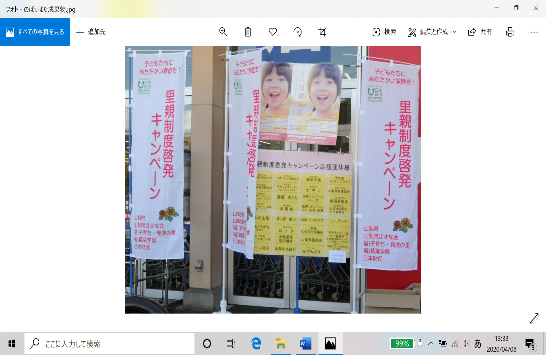 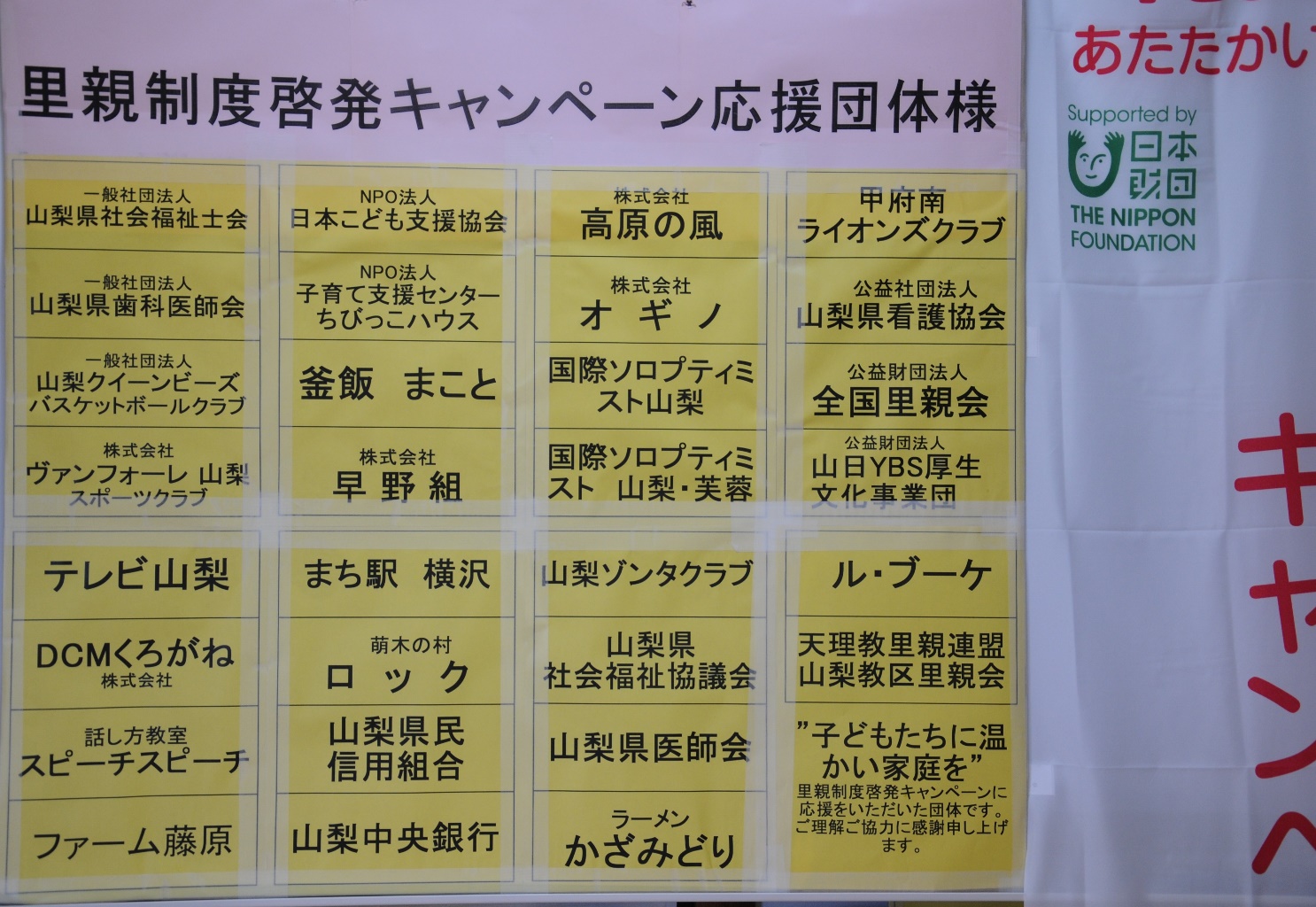 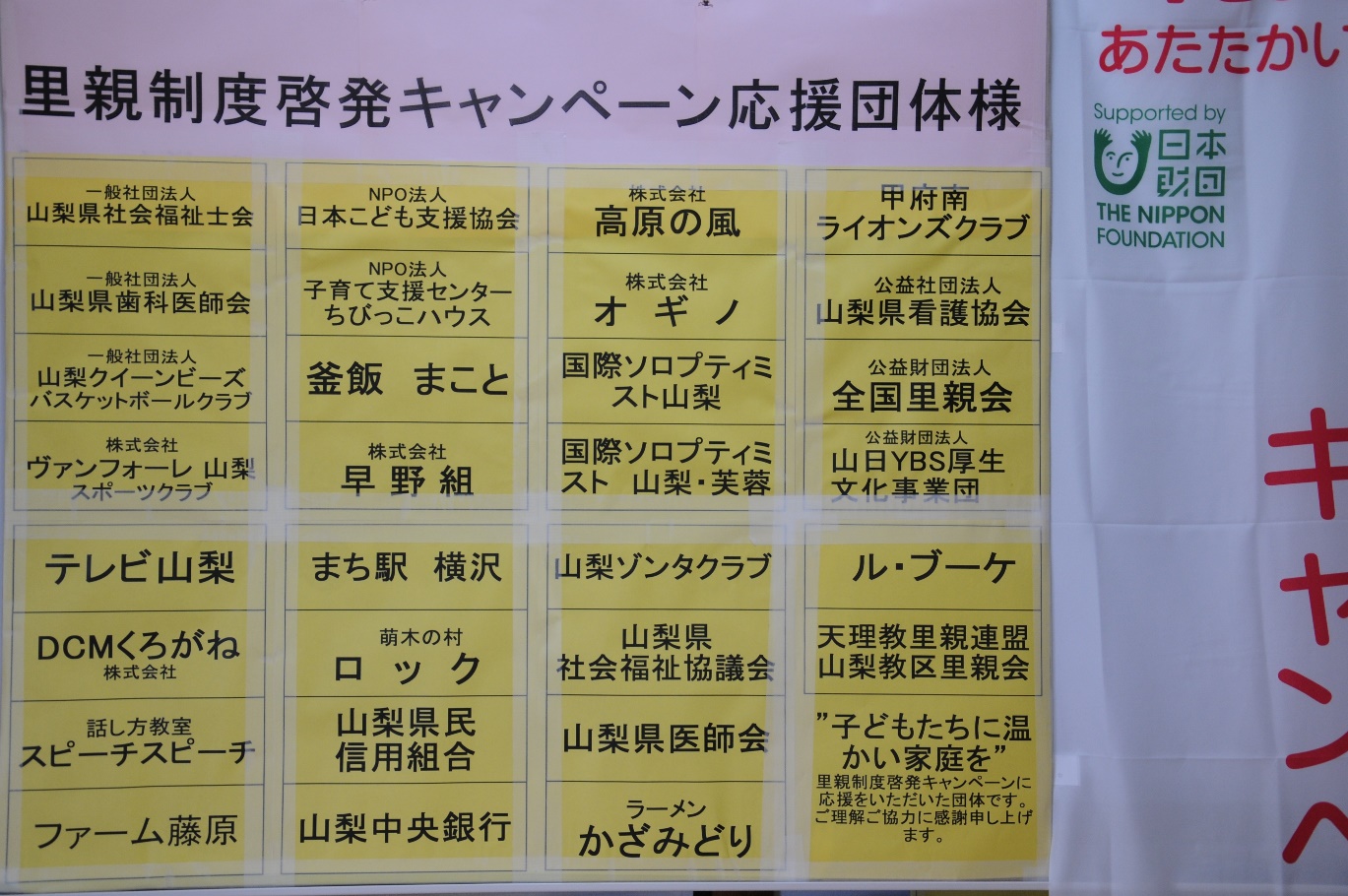 